Творческая мастерская «Поделки из бросового материала»Команда: «Экология Земли»Возрастная категория: 1-4 классыОбразовательное учреждение: МОУ Брейтовская СОШ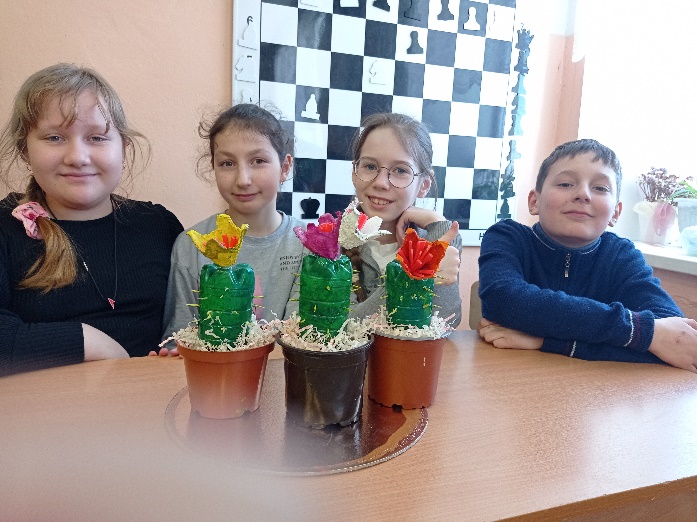 Коробки из-под яиц, пластиковые бутылки контейнера от цветов, пенопласт, бумажный наполнитель от подарков, зубочистки, крышки от йогуртов, картон. Вспомогательный материал: клей- пистолет, акриловая краска. 200 рублейПоделку можно использовать как наглядный материал на уроках окружающего мира при изучении темы «Комнатные цветы». Можно поставить цветы на подоконник.Сначала мы приступили к изготовлению кактусов. Обрезали горлышко у пластиковых бутылок, большой иглой сделали отверстия и вставили зубочистки. Покрасили бутылки в зеленый цвет.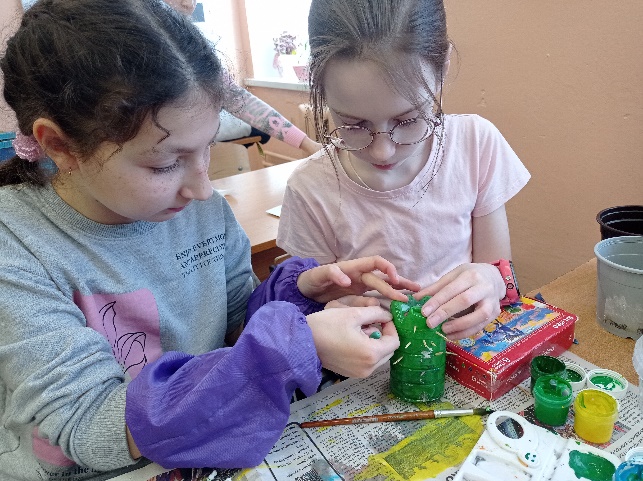 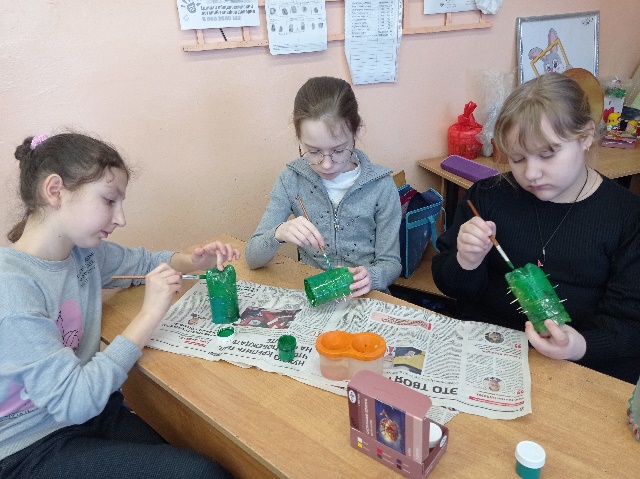 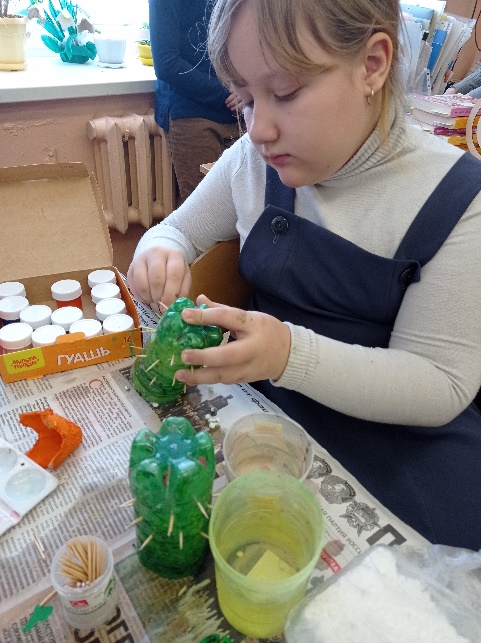 Вырезали из яичных коробок детали для изготовления цветов. Покрасили их и сделали серединку.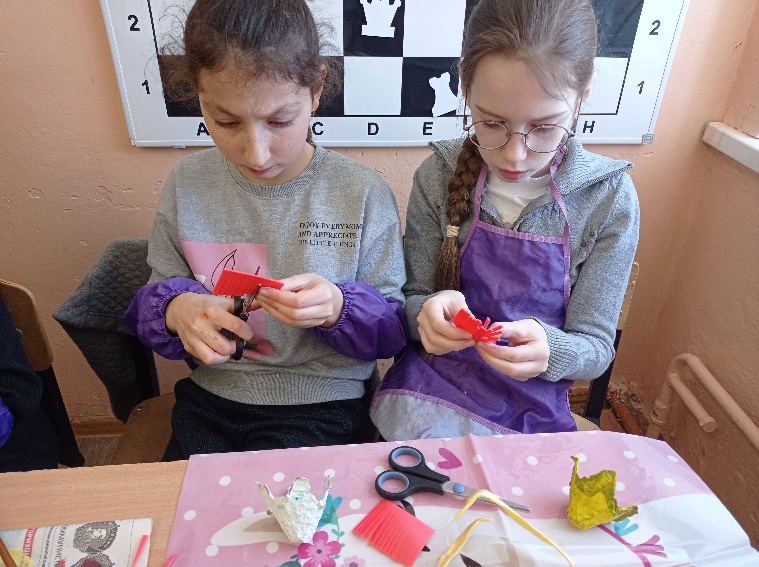 	Приготовили горшочки для цветов. Контейнера заполнили пенопластом, сверху положили картон.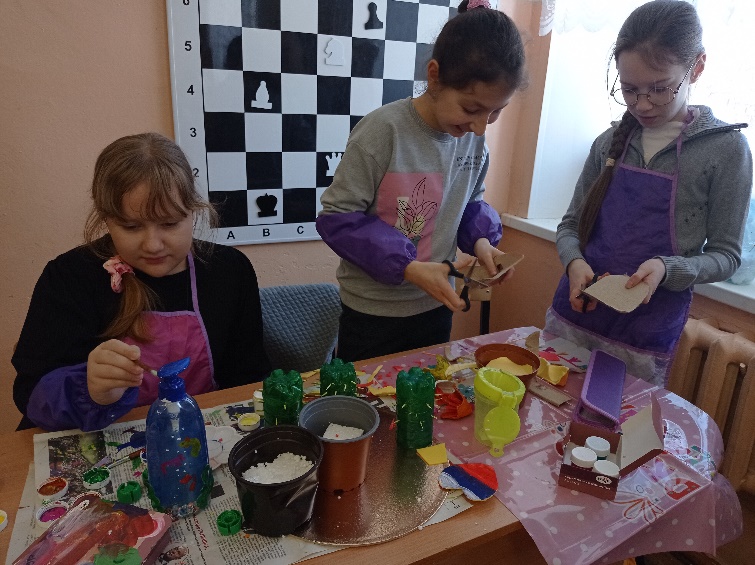     Приклеили цветы к кактусам.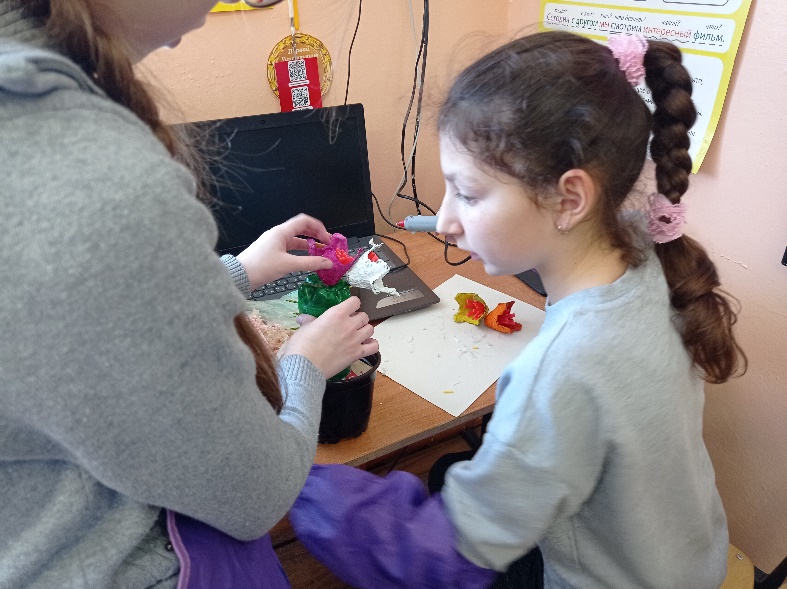 На картон приклеили кактусы. Сверху уложили бумажный наполнитель.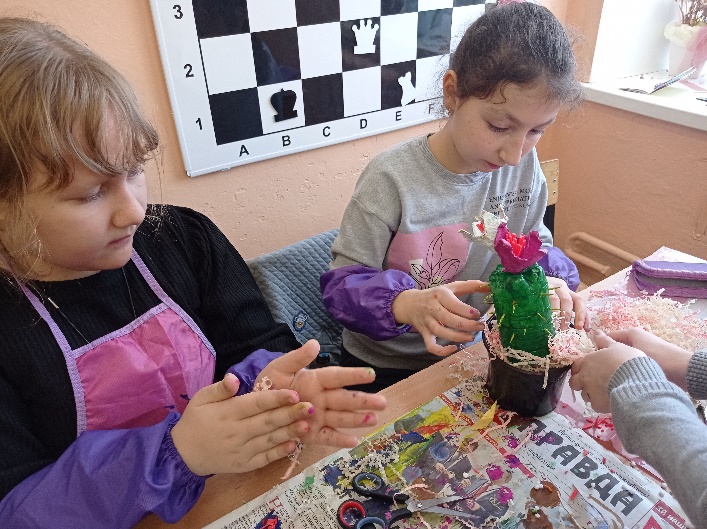 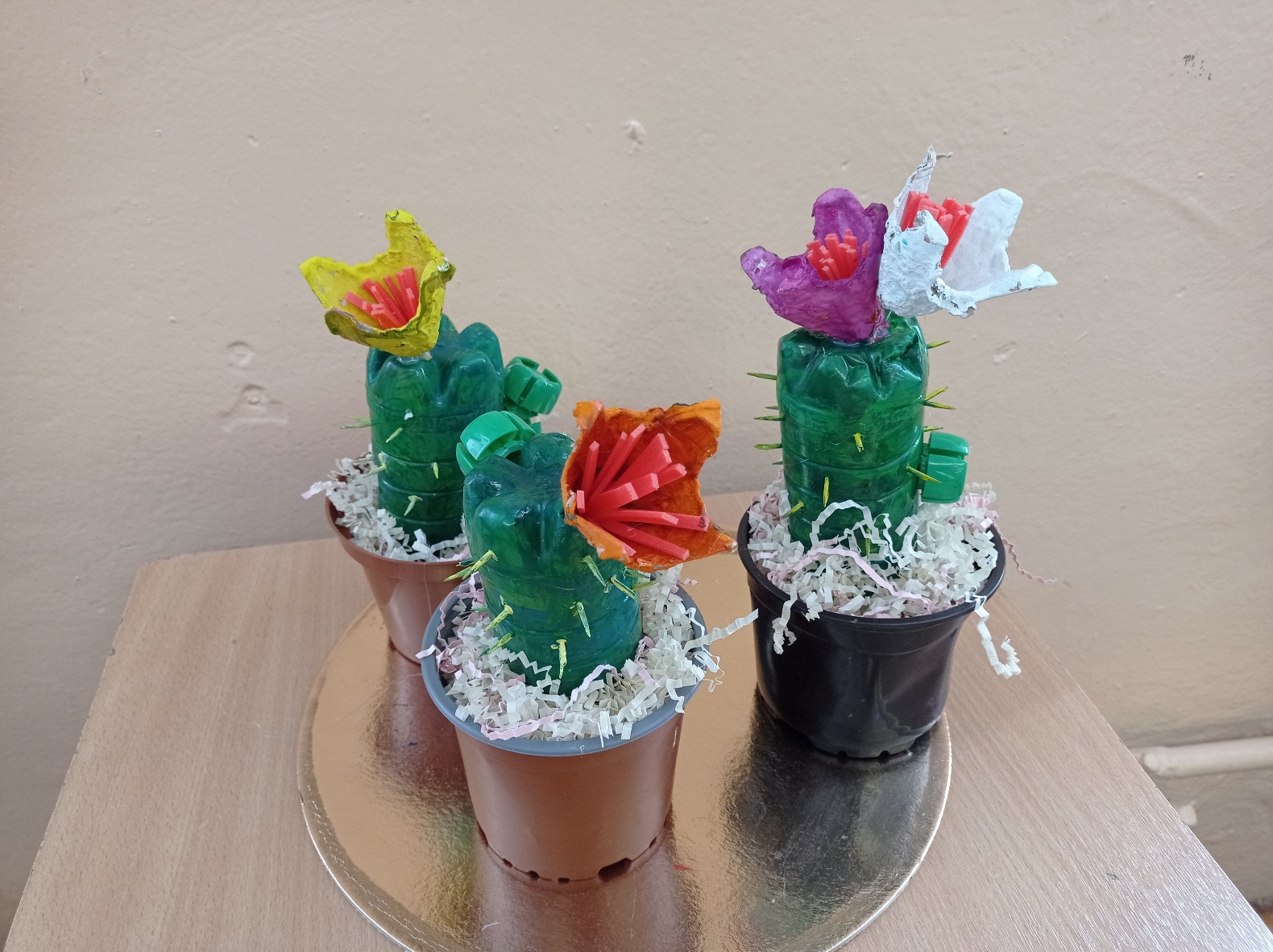 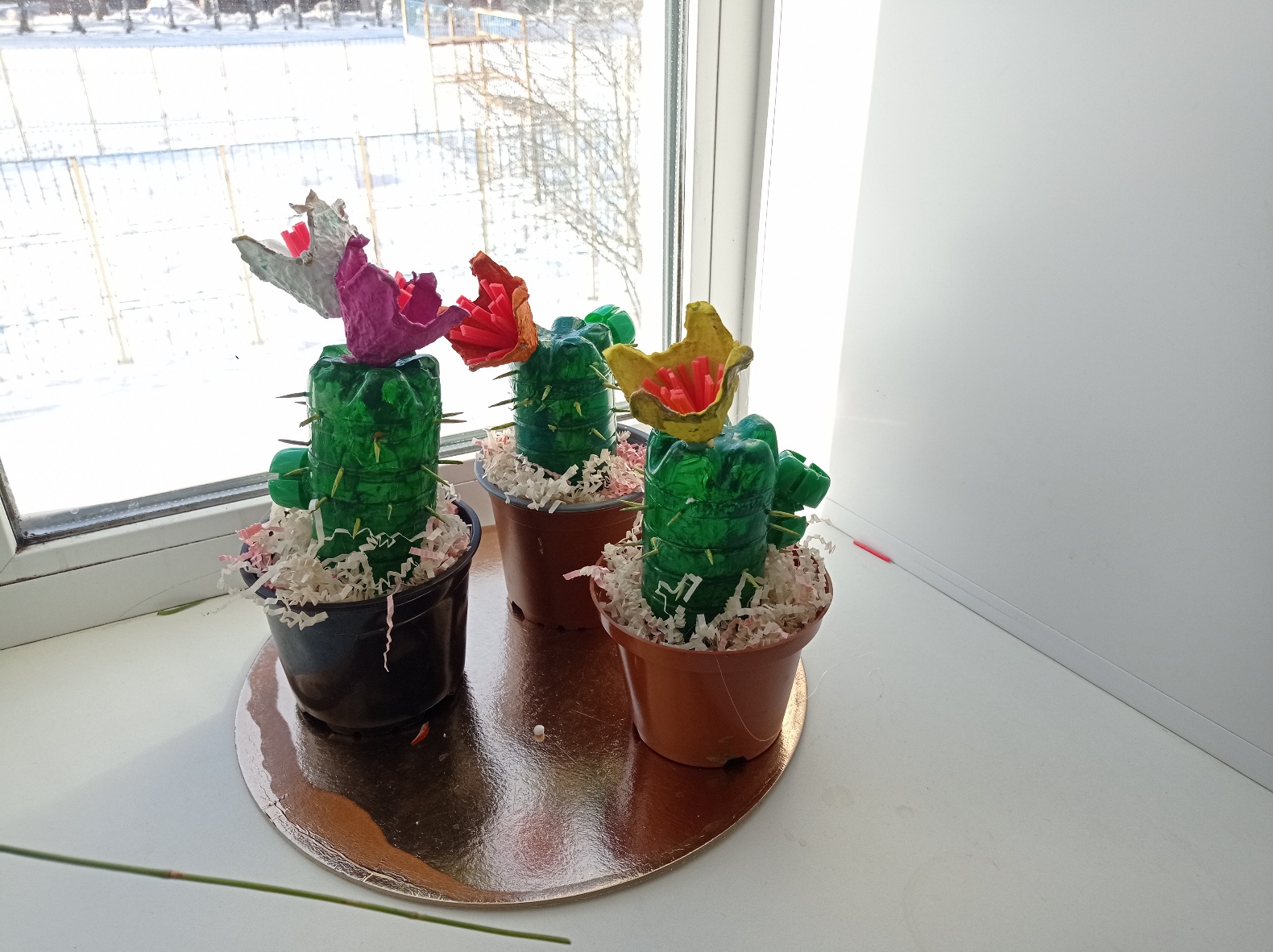 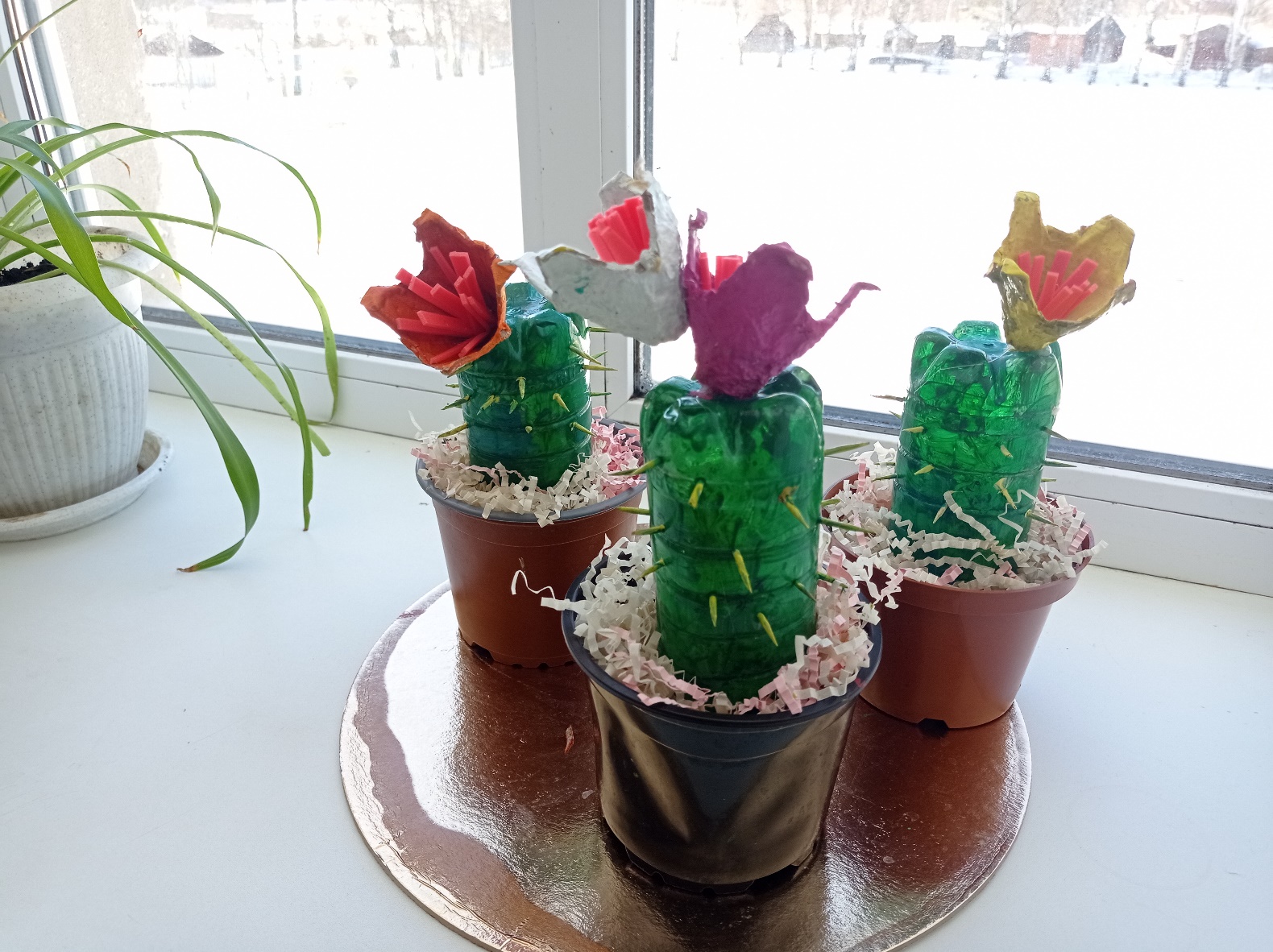 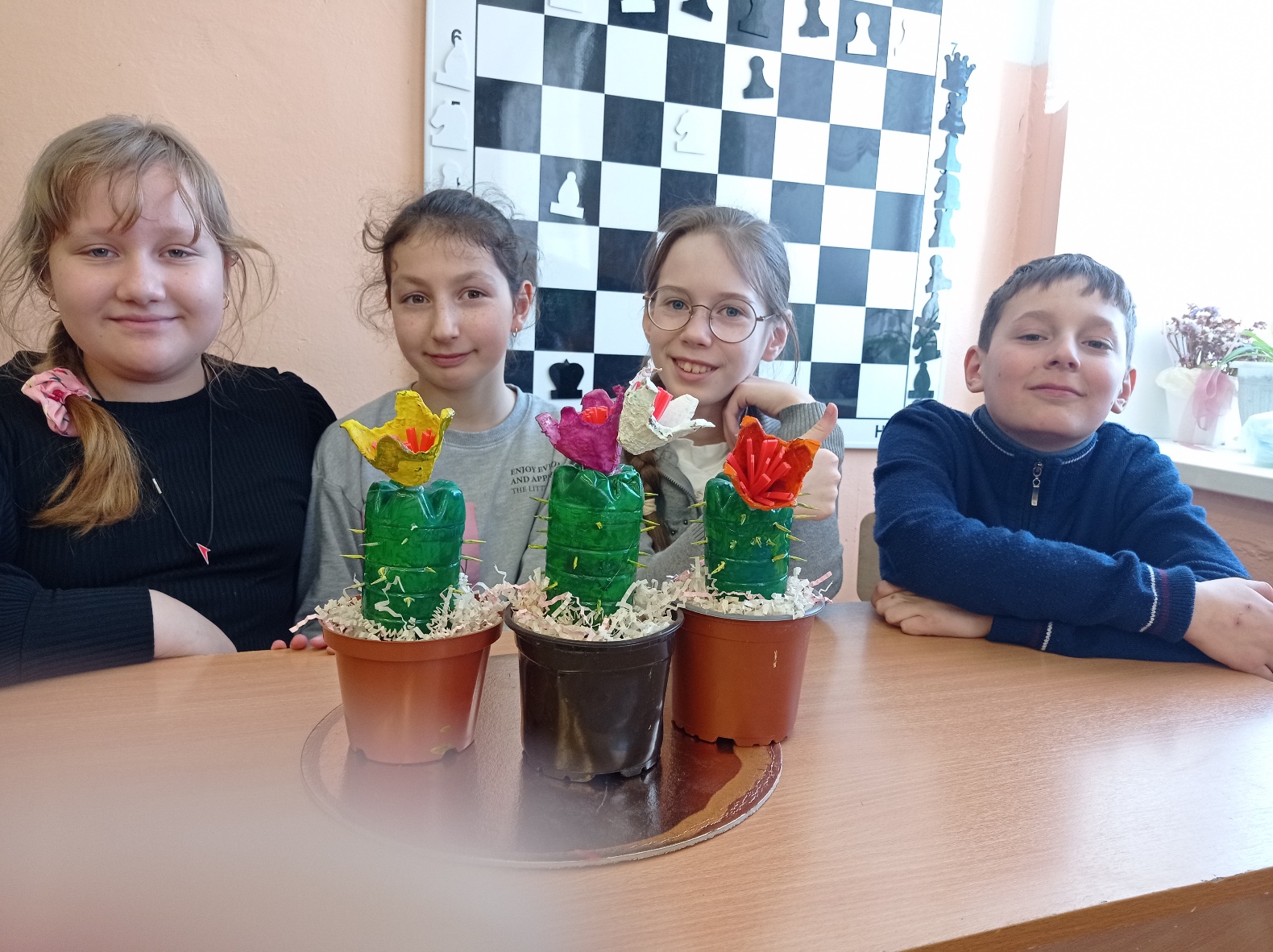 